Euskadiko Naturari buruzko Informazio-Sistema 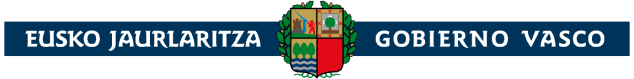 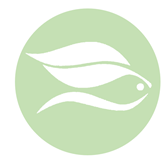 Sistema de Información de la Naturaleza de EuskadiNola bidali informazioa - Cómo aportar informaciónMetadatuen fitxaFICHA DE METADATOS Fitxategiaren izena-Nombre del archivoFitxategiaren izena, metadatuei dagokiena. Nombre del archivo al que corresponden los metadatosIzenburua-TítuloEuskera:Castellano:Urtea-AñoLaburpena-ResumenEuskera:Castellano:Erabilitako metodología-Metodología empleadaEuskera:Castellano:Denbora-tartea-Periodo de tiempoHasiera-urtea-Año inicio: Amaiera-urtea-Año fin: Kokapen geografikoa-Localización geográficaNola aipatu-Cómo citarAztergaia-Objeto de estudioTaxonak, habitatak edo beste elementu batzuk. Taxones, hábitats u otros elementos.Metadatuen fitxa bat aurkeztu beharko da Euskadiko Naturari buruzko Informazio Sisteman argitaratuko den artxibo bakoitzeko:• Dokumentu-erreferentzia• Datu-multzoa• Geruza kartografikoaSe deberá aportar una ficha de metadatos por cada archivo que se publique en el Sistema de Información de la Naturaleza de Euskadi:Referencia documentalConjunto de datosCapa cartográfica